KATOLÍCKA UNIVERZITA V RUŽOMBERKU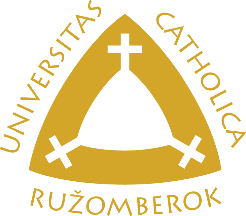 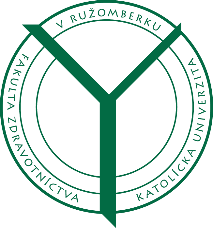 FAKULTA ZDRAVOTNÍCTVAPRIHLÁŠKA DO KURZU INŠTRUKTORA PRVEJ POMOCIMeno, priezvisko a titul:Dátum a miesto narodenia:Štátna príslušnosť:Rodné číslo:Číslo občianskeho preukazu:Adresa trvalého bydliskaUlica, číslo:PSČ:Mesto: KontaktTelefón:Mobil:Email:V zmysle zákona  č. 18/2018 o ochrane osobných údajov a o zmene a doplnení niektorých zákonov a podľa nariadenia EÚ č. 2016/679 (ďalej len„GDPR“), čl. 6 ods. 1 písm. a, recitál 43, a iných, súhlasím so spracovaním a používaním mojich osobných údajov  na účely absolvovania školenia a vystavenia potvrdenia o absolvovaní  programu sústavného vzdelávania s názvom „KURZ INŠTRUKTORA PRVEJ POMOCI“. Beriem na vedomie, že údaje môžu spracovávať len oprávnené osoby, ktoré sú povinné dodržiavať ustanovenia v zmysle zákona č. 18/2018 o ochrane osobných údajov a o zmene a doplnení niektorých zákonov a podľa nariadenia EÚ č. 2016/679 („GDPR“) a že spracované údaje budú archivované po dobu v súlade s platnými právnymi predpismi.V ____________________ dňa ______________		__________________________									podpis žiadateľaPRÍLOHYoverené fotokópie o dosiahnutom vzdelaní a špecializáciách